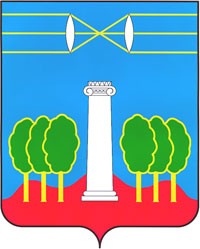 АДМИНИСТРАЦИЯГОРОДСКОГО ОКРУГА КРАСНОГОРСКМОСКОВСКОЙ ОБЛАСТИПОСТАНОВЛЕНИЕ___________ № __________                                                     О внесении изменений и дополнений в Реестр маршрутов регулярных перевозок городского округа Красногорск (приложение № 2) и шкалу для оценки и сопоставления заявок на участие в открытом конкурсе на право осуществления перевозок по муниципальным маршрутам регулярных перевозок автомобильным транспортом по нерегулируемым тарифам на территории городского округа Красногорск (приложение № 5)В соответствии со статьей 25 Федерального закона от 13.07.2015 № 220-ФЗ «Об организации регулярных перевозок пассажиров и багажа автомобильным транспортом и городским наземным электрическим транспортом в Российской Федерации и  о внесении изменений в отдельные законодательные акты Российской Федерации» и Положением о Реестре муниципальных маршрутов регулярных перевозок на территории городского округа Красногорск от 15.03.2017 № 472/3 «Об организации регулярных перевозок на территории городского округа Красногорск», а также в целях улучшения качества транспортного обслуживания населения в городском округе Красногорск постановляю: На маршруте № 25 «ст. Павшино – Ново - Никольское) увеличить количество автобусов малого класса с 8 до 12 автобусов малого класса;На маршруте № 833к «ст. Павшино – мкр. Опалиха) увеличить количество автобусов малого класса с 10 до 12 автобусов малого класса;Внести изменение в Реестр маршрутов регулярных перевозок городского округа Красногорск (приложение № 2) утвержденным Постановлением от 15.03.2017 № 472/3 «Об организации регулярных перевозок на территории городского округа Красногорск» согласно Приложению № 2 к настоящему постановлению;Внести изменения в шкалу для оценки и сопоставления заявок на участие в открытом конкурсе на право осуществления перевозок по муниципальным маршрутам регулярных перевозок автомобильным транспортом по нерегулируемым тарифам на территории городского округа Красногорск (приложение № 5) утвержденным Постановлением от 15.03.2017 № 472/3 «Об организации регулярных перевозок на территории городского округа Красногорск» в новой редакции (прилагается);   Опубликовать настоящее постановление в газете «Красногорские вести» и на официальном сайте администрации городского округа Красногорск в сети «интернет»;Контроль за выполнением настоящего постановления возложить на заместителя главы администрации городского округа Красногорск А.В. Пастушенко.Глава городского округа Красногорск 				         Р.Ф. ХабировИсп.: А.В. Толбатов8-495-562-22-84Верно:Старший инспектор общего отдела управления делами                                            Ю.Г. НикифороваИсполнитель: 								  А.В. ТолбатовРазослано: в дело, прокуратура, Пастушенко, Комловский, Чаркина, Мельников.СОГЛАСОВАНИЯДатаСуть возражений, замечаний, предложенийФ.И.О. должностьЛичная подписьЗаместитель главы администрацииА.В. ПастушенкоНачальник отдела транспорта, связи и дорожной деятельностиМ.В. КомловскийЗаместитель начальника правового управления А.Н. Барков